Českomoravská myslivecká jednota, Okresní myslivecký spolek Děčín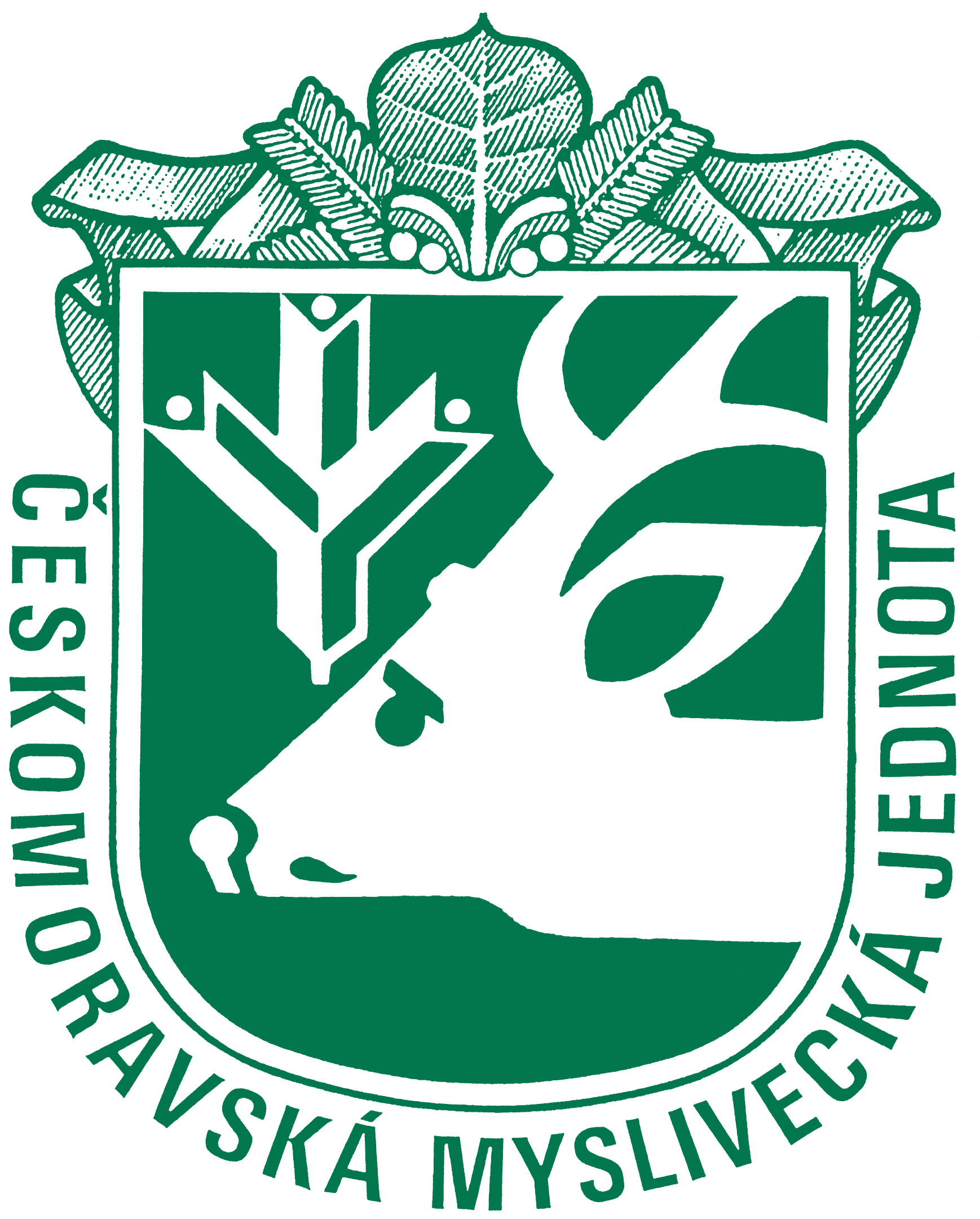 28. října 979/19, 405 01 Děčín I., tel. 607030264Zápis ze zasedání Okresní myslivecké rady ze dne 24. února 2022Správa NP Jetřichovice.Přítomni: Ing. Václav Vomáčka; Petr Dvorský, DiS; Ing. Miloš Fischer, MBA; Bc. Robert Mareš; Jaroslav Hodík; Blanka Petružálková;Hosté:Bc. Petra Kopecká – člen ODRBc. Jan Kopecký – člen ODREva Kubísková – jednatelka OMS Děčín, zapisovatelkaOmluveni:Mirka Kadlecová; MVDr. Karolína Mockerová; Bc. Tomáš Durdinec;PhDr. Vladimír Procházka – předseda ODRProgram:1. Zahájení 2. Kontrola usnesení3. Zpráva jednatelky4. Zpráva předsedy5. Zprávy předsedů komisí6. Diskuze7. Usnesení8. Závěr1. Zahájení jednání okresní myslivecké rady zahájil předseda Ing. Vomáčka v 18:00 na Správě               NP v Jetřichovicích.                        2. Kontrola usneseníz jednání minulé OMR nevyplynuly žádné úkoly.3. Zpráva jednatelkyZkoušky z myslivosti - pořadatelem je OMS Česká Lípa; datum a místo konání – 27. Února 2022, Správa NP ČŠ Jetřichovice; Pozvánky a jmenování zkušební komise odesláno 24. 1. 2022.Stav členské základny ke dni 16.2.2022   450 členů z toho: 253 – řádný; 2 – lesník; důchodce, invalida – 177; student – 17, čestný – 1;Ministerstvo zemědělství – oznámení o úpravě nájemného o míru inflace za rok 2021.Dochází ke zvýšení o 3,8% ( +322,- Kč/ročně – na 8.794,-Kč);Statutární město Děčín  - potvrzení přijetí žádosti o rezervaci termínu  14. 1. 2023 na pořádání plesu v objektu Společenského domu Střelnice;Plnění rozpočtu roku 2021 dle Přiznání  k dani z příjmů právnických osob:4. Zpráva předsedyCHPT 2022 – termíny chovatelské přehlídky trofejí:Svoz trofejí            –   19.04.2022 – 15:00 – 18:00 hodinHodnocení  trofejí  –   22.04.2022 –  od 08:30Instalace trofejí      -    25.4. – 29.4.2022Otevření výstavy    -   06.05.2022 Slavnostní zahájení -  07. 05. 2022 – 10:00 hodinUkončení výstavy   -  08. 05. 2022 – 15:00 hodinOdvoz trofejí          -   08. 05. 2022 – 15:00 – 17:00 hodinPo dobu trvání výstavy bude otevřeno od 10:00 – 17:00 hodin;Návrh organizačního  výboru:Návrh členů jednotlivých hodnotitelských komisí:Podání  žádostí na ORP  o pověření OMS Děčín organizovat CHPT.Po ustanovení hodnotitelské komise obeslat pozvánkou všechny členy.Rozeslat organizační pokyny na všechny uživatele honiteb.Zodpovídá jednatelka Eva KubískováMyslivecký den na zámku v Děčíně – datum  konání: 11. Června 2022 od 10:00 – 17:00 hodin;Akce se bude konat v prostorách  nádvoří,  barokního sálu včetně přilehlé chodby;Na akci je schválena dotace ve výši 70.000,- Kč;Moderátor Ing. Jiří Kasina;Program: ukázka sokolnictví, myslivecká kynologie, ukázky vábení zvěře, ukázka mysliveckých tradic, stánky s občerstvením, kde budou zahrnuty i zvěřinové speciality, prezentace zpracování a tepelná úprava zvěřiny;Okresní myslivecký sněmNa příštím zasedání OMR bude stanoven termín konání sněmu.Předpoklad – podzim 2022.Magistrát města Děčín, OŽP ve spolupráci s orgány ochrany přírody svolává na 30.3.2022 jednání o snížení stavů spárkaté zvěře v honitbách Růžová, Růžák, Arnoltice, Vřesová Dolina, Ludvíkovice, Huntířov, Česká Kamenice, Studený Vrch, Pustý Zámek, Huníkov, Tisovec, Chřibská, Prysk a Svor.Jednání se zúčastní, mimo uživatelů uvedených honiteb, za OMS Ing. Václav Vomáčka.5. Zprávy předsedů komisíJaroslav Hodík6. DiskuzeŽádné příspěvky7. UsneseníOMR   na svém zasedání dne 24. 02. 2022  v  JetřichovicíchI. Projednala:CHPT 2022 – termíny, organizační výbor, hodnotitelská komise;Myslivecký den na zámku Děčín – program dne;Okresní myslivecký sněm;Zkoušky z myslivosti pořádané pod hlavičkou OMS Česká Lípa; Odstoupení z funkce předsedy DR p. PhDr. Vladimíra Procházky;Výpověď dohody o provedení práce p. Evy Kubískové;II. Vzala na vědomí:Zprávu jednatelky Evy Kubískové;Zprávu předsedy OMS, Ing. Václava Vomáčky;Zprávu předsedy střelecké komise, Jaroslava Hodíka;Odstoupení z funkce předsedy dozorčí rady p. PhDr. Vladimíra Procházky;Podanou výpověď dohody o provedení práce p. Evy Kubískové;III. Schválila:Navrhované termíny chovatelské přehlídky trofejí 2022;Organizační výbor CHPT v předloženém návrhu;Členy jednotlivých hodnotitelských komisí v předloženém návrhu;Termín příštího zasedání OMR na 31. 03. 2022;IV. Uložila:Jednatelce Evě Kubískové -Podání  žádostí na ORP  o pověření OMS Děčín organizovat CHPT.-Po ustanovení hodnotitelské komise obeslat pozvánkou všechny členy.-Rozeslat organizační pokyny na všechny uživatele honiteb; V Jetřichovicích 24. února 2022Zapsala: Eva Kubísková, jednatelka OMS                                          Ing. Václav Vomáčka, předseda OMR            Plnění rozpočtu za rok 2021 k 31. 12. 2021Plnění rozpočtu za rok 2021 k 31. 12. 2021Plnění rozpočtu za rok 2021 k 31. 12. 2021Plnění rozpočtu za rok 2021 k 31. 12. 2021Plnění rozpočtu za rok 2021 k 31. 12. 2021Plnění rozpočtu za rok 2021 k 31. 12. 2021ČinnostPříjmy plánPříjmy skutečnéVýdaje plánVýdaje skutečnéVýsledek hospodařeníCHPT0,00 Kč8 240,00 Kč0,00 Kč0,00 KčOMS provoz120 000,00 Kč62 079,00 KčJednatel a admin.60 000,00 Kč45 528,00 KčČlenské příspěvky350 000,00 Kč458 850,00 Kč200 000,00 Kč235 330,00 KčKynologie40 000,00 Kč86 600,00 Kč35 000,00 Kč80 543,00 KčStřelectví3 000,00 Kč201,00 KčKurz adeptů70 000,00 Kč81 176,00 Kč60 000,00 Kč64 673,00 KčPojištění cizinců2 500,00 Kč6 600,00 Kč5 040,00 KčOstatní příjmy13 000,00 Kč12 486,00 KčNájemné a služby24 000,00 Kč20 519,00 KčÚroky BÚ100,00 Kč6,00 KčCelkem475 600,00 Kč653 958,00 Kč502 000,00 Kč534 110,00 Kč119 848,00 KčSTAV KE DNI 31. 12 2021:STAV KE DNI 31. 12 2021:Pokladna 53 374,- Kč;  Banka 1,114.722,98 Kč; Podílové listy 250.000,- KčPhDr. Vladimír Procházka – dne 23. Února 2022 doručeno písemné oznámení o odstoupení z funkce předsedy dozorčí rady;Eva Kubísková – předala MR výpověď dohody o provedení práce - v souladu s § 77 odst. 4, písmene a) zákoníku práce – dohodou, ke dni 30. 04. 2022.Pokladna 53 374,- Kč;  Banka 1,114.722,98 Kč; Podílové listy 250.000,- KčPhDr. Vladimír Procházka – dne 23. Února 2022 doručeno písemné oznámení o odstoupení z funkce předsedy dozorčí rady;Eva Kubísková – předala MR výpověď dohody o provedení práce - v souladu s § 77 odst. 4, písmene a) zákoníku práce – dohodou, ke dni 30. 04. 2022.Pokladna 53 374,- Kč;  Banka 1,114.722,98 Kč; Podílové listy 250.000,- KčPhDr. Vladimír Procházka – dne 23. Února 2022 doručeno písemné oznámení o odstoupení z funkce předsedy dozorčí rady;Eva Kubísková – předala MR výpověď dohody o provedení práce - v souladu s § 77 odst. 4, písmene a) zákoníku práce – dohodou, ke dni 30. 04. 2022.Pokladna 53 374,- Kč;  Banka 1,114.722,98 Kč; Podílové listy 250.000,- KčPhDr. Vladimír Procházka – dne 23. Února 2022 doručeno písemné oznámení o odstoupení z funkce předsedy dozorčí rady;Eva Kubísková – předala MR výpověď dohody o provedení práce - v souladu s § 77 odst. 4, písmene a) zákoníku práce – dohodou, ke dni 30. 04. 2022.Pokladna 53 374,- Kč;  Banka 1,114.722,98 Kč; Podílové listy 250.000,- KčPhDr. Vladimír Procházka – dne 23. Února 2022 doručeno písemné oznámení o odstoupení z funkce předsedy dozorčí rady;Eva Kubísková – předala MR výpověď dohody o provedení práce - v souladu s § 77 odst. 4, písmene a) zákoníku práce – dohodou, ke dni 30. 04. 2022.Pokladna 53 374,- Kč;  Banka 1,114.722,98 Kč; Podílové listy 250.000,- KčPhDr. Vladimír Procházka – dne 23. Února 2022 doručeno písemné oznámení o odstoupení z funkce předsedy dozorčí rady;Eva Kubísková – předala MR výpověď dohody o provedení práce - v souladu s § 77 odst. 4, písmene a) zákoníku práce – dohodou, ke dni 30. 04. 2022.Ředitel Okresní přehlídky trofejí OMS DěčínPan Ing. Václav VomáčkaPředseda okresní hodnotitelské komisePan Bc. Robert MarešZástupci orgánů státní správy myslivosti: ORP ŽP RumburkORP ŽP VarnsdorfORP ŽP DěčínNP České ŠvýcarskoPaní Štěpánka JanatováPaní Klára HrabalováPaní Simona KottkováPan Ing. Radek TekeljakZástupce ČMMJ,z.s. ústřední hodnotitelské komise PrahaPan Václav SvobodaVeterinární poradcePaní MVDr. Karolína MockerováJelení zvěřPředsedahodnotitelské komise Pan Ing. Jaroslav JunekJelení zvěřČlen komise a zapisovatelPan Ota Buršík ml.Jelení zvěřČlen komisePan Jan Buršík Jelení zvěřČlen komisePan Erich Schwarz st.Jelení zvěřČlen komise Pan Tomáš ČapekJelení zvěřČlen komisePan Jaroslav ReisigJelení zvěřČlen komisePan Bc. Robert MarešJelení zvěřČlen komisePan Josef FrydrychČlen komisePan Eduard NěmecČlen komisePan Leoš SchwarzČlen komisePan Bc. Tomáš DurdinecSrnčí zvěřPředsedahodnotitelské komise Pan Ing. Václav VomáčkaSrnčí zvěřČlen komise a zapisovatelPan Petr Dvorský, DiS.Srnčí zvěřČlen komisePan Ing. Miloš Fischer, MBASrnčí zvěřČlen komisePan Ing. Pavel RuthSrnčí zvěřČlen komise Pan Milan DařinaSrnčí zvěřČlen komisePan Tomáš FrintaDančí, mufloní a kamzičí zvěřPředsedahodnotitelské komisePan Jan KrebsDančí, mufloní a kamzičí zvěřČlen komise a zapisovatelPan Jan Honzík, DisDančí, mufloní a kamzičí zvěřČlen komisePan Martin ŠvábDančí, mufloní a kamzičí zvěřČlen komise Pan Václav MikynaDančí, mufloní a kamzičí zvěřČlen komisePan Zdeněk ŘezáčDančí, mufloní a kamzičí zvěřČlen komise Pan Jindřich KandlerČerná zvěř a šelmyPředsedahodnotitelské komise Pan Jaroslav HodíkČerná zvěř a šelmyČlen komise a zapisovatelPan Jaromír PetružálekČerná zvěř a šelmyČlen komise Pan Martin BurgerČerná zvěř a šelmyPlán střeleckých akcí v rámci OMS Děčín v roce 2022Plán střeleckých akcí v rámci OMS Děčín v roce 2022Plán střeleckých akcí v rámci OMS Děčín v roce 2022Datum konáníMísto konáníNázev akceDruh závodu4. června 2022MalšoviceO pohár obce MalšoviceB25. srpna 2022MalšoviceMemoriál Jaroslava ChybyB11. června 2022MS Jestřáb BřezinyDěčínská kotvaVZ, OP, LK20. srpna 2022MS Jestřáb BřezinyAmerický trapVZ, OP, AT3. září 2022MS Jestřáb BřezinyLovecký trojbojVZ, LK, AT, KP